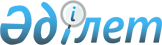 О районном бюджете Сарыкольского района на 2016-2018 годыРешение маслихата Сарыкольского района Костанайской области от 22 декабря 2015 года № 288. Зарегистрировано Департаментом юстиции Костанайской области 30 декабря 2015 года № 6107      В соответствии со статьей 75 Бюджетного Кодекса Республики Казахстан от 4 декабря 2008 года, а также подпунктом 1) пункта 1 статьи 6 Закона Республики Казахстан "О местном государственном управлении и самоуправлении в Республике Казахстан" от 23 января 2001 года, Сарыкольский районный маслихат РЕШИЛ:

      1. Утвердить районный бюджет Сарыкольского района на 2016-2018 годы согласно приложениям 1, 2 и 3-соответственно, в том числе на 2016 год в следующих объемах:

      1) доходы – 3 401 595,0 тысяч тенге, в том числе по:

      налоговым поступлениям – 515 500,0 тысяч тенге;

      неналоговым поступлениям – 4 462,0 тысячи тенге;

      поступлениям от продажи основного капитала – 11 912,0 тысяч тенге;

      поступлениям трансфертов – 2 869 721,0 тысяча тенге;

      2) затраты – 3 449 531,5 тысяча тенге;

      3) чистое бюджетное кредитование – 272 744,0 тысячи тенге, в том числе:

      бюджетные кредиты – 282 396,0 тысяч тенге; 

      погашение бюджетных кредитов – 9 652,0 тысячи тенге;

      4) сальдо по операциям с финансовыми активами – 0,0 тысяч тенге;

      5) дефицит (профицит) бюджета – -320 680,5 тысяч тенге;

      6) финансирование дефицита (использование профицита) бюджета – 320 680,5 тысяч тенге;

      поступления займов – 280 650,0 тысяч тенге;

      погашение займов – 9 652,0 тысячи тенге;

      используемые остатки бюджетных средств – 49 682,5 тысячи тенге.

      Сноска. Пункт 1 - в редакции решения маслихата Сарыкольского района Костанайской области от 06.12.2016 № 62 (вводится в действие с 01.01.2016).

      2. Учесть, что в районном бюджете предусмотрено на 2016 год объем субвенций, передаваемых из областного бюджета в сумме 1 245 040 тысяч тенге в бюджет района.

      3. Учесть, что в районном бюджете на 2016 год не предусмотрены объемы бюджетных изъятий из бюджета района в областной бюджет.

      4. Утвердить резерв местного исполнительного органа на 2016 год в сумме 1 500,0 тысяч тенге.

      5. Утвердить перечень бюджетных программ, не подлежащих секвестру в процессе исполнения районного бюджета на 2016 год, согласно приложению 4.

      6. Утвердить перечень бюджетных программ поселка, села, сельского округа на 2016 год, согласно приложению 5.

      6-1. Утвердить распределение трансфертов органам местного самоуправления между селами, поселками, сельскими округами Сарыкольского района на 2016 год, согласно приложению 6.

      Сноска. Решение дополнено пунктом 6-1 в соответствии с решением маслихата Сарыкольского района Костанайской области от 06.06.2016 № 27 (вводится в действие с 01.01.2016).

      7. Настоящее решение вводится в действие с 1 января 2016 года.



      СОГЛАСОВАНО

      Руководитель

      государственного учреждения

      "Отдел финансов акимата

      Сарыкольского района"

      _____________ Т. Лысяк

      22.12.2015 г.

      Руководитель

      государственного учреждения

      "Отдел экономики и бюджетного

      планирования акимата

      Сарыкольского района"

      _____________ А. Вилямов

      22.12.2015 г.

 Бюджет Сарыкольского района на 2016 год      Сноска. Приложение 1 - в редакции решения маслихата Сарыкольского района Костанайской области от 06.12.2016 № 62 (вводится в действие с 01.01.2016).

 Бюджет Сарыкольского района на 2017 год      Сноска. Приложение 2 - в редакции решения маслихата Сарыкольского района Костанайской области от 01.04.2016 № 10 (вводится в действие с 01.01.2016).

 Бюджет Сарыкольского района на 2018 год Перечень бюджетных программ, не подлежащих секвестированию в процессе исполнения районного бюджета на 2016 год Перечень бюджетных программ сел и сельских округов Сарыкольского района на 2016-2018 годы      Сноска. Приложение 5 - в редакции решения маслихата Сарыкольского района Костанайской области от 06.12.2016 № 62 (вводится в действие с 01.01.2016).

 Распределение трансфертов органам местного самоуправления между селами, поселками, сельскими округами Сарыкольского района на 2016 год      Сноска. Решение дополнено приложением 6 в соответствии с решением маслихата Сарыкольского района Костанайской области от 06.06.2016 № 27 (вводится в действие с 01.01.2016); в редакции решения маслихата Сарыкольского района Костанайской области от 06.12.2016 № 62 (вводится в действие с 01.01.2016).


					© 2012. РГП на ПХВ «Институт законодательства и правовой информации Республики Казахстан» Министерства юстиции Республики Казахстан
				
      Председатель очередной сессии,

      и.о. секретаря районного маслихата

С. Дутпаев
Приложение 1
к решению маслихата
от 22 декабря 2015 года № 288Категория

Категория

Категория

Категория

Сумма,
тысяч тенге

Класс

Класс

Класс

Сумма,
тысяч тенге

Подкласс

Подкласс

Сумма,
тысяч тенге

Наименование

Сумма,
тысяч тенге

I

I

I

Доходы

3401595,0

1

00

0

Налоговые поступления

515500,0

1

01

0

Подоходный налог

187251,0

1

01

2

Индивидуальный подоходный налог

187251,0

1

03

0

Социальный налог

140000,0

1

03

1

Социальный налог

140000,0

1

04

0

Hалоги на собственность

129186,0

1

04

1

Hалоги на имущество

82168,0

1

04

3

Земельный налог

11340,0

1

04

4

Hалог на транспортные средства

29349,0

1

04

5

Единый земельный налог

6329,0

1

05

0

Внутренние налоги на товары, работы и услуги

56476,0

1

05

2

Акцизы

1950,0

1

05

3

Поступления за использование природных и других ресурсов

36453,0

1

05

4

Сборы за ведение предпринимательской и профессиональной деятельности

17924,0

1

05

5

Налог на игорный бизнес

149,0

1

08

0

Обязательные платежи, взимаемые за совершение юридически значимых действий и (или) выдачу документов уполномоченными на то государственными органами или должностными лицами

2587,0

1

08

1

Государственная пошлина

2587,0

2

00

0

Неналоговые поступления

4462,0

2

01

0

Доходы от государственной собственности

368,4

2

01

4

Доходы на доли участия в юридических лицах, находящиеся в государственной собственности

45,0

2

01

5

Доходы от аренды имущества, находящегося в государственной собственности

321,0

2

01

7

Вознаграждения по кредитам, выданным из государственного бюджета

2,4

2

04

0

Штрафы, пени, санкции, взыскания, налагаемые государственными учреждениями, финансируемыми из государственного бюджета, а также содержащимися и финансируемыми из бюджета (сметы расходов) Национального Банка Республики Казахстан

268,0

2

04

1

Штрафы, пени, санкции, взыскания, налагаемые государственными учреждениями, финансируемыми из государственного бюджета, а также содержащимися и финансируемыми из бюджета (сметы расходов) Национального Банка Республики Казахстан, за исключением поступлений от организаций нефтяного сектора

268,0

2

06

0

Прочие неналоговые поступления

3825,6

2

06

1

Прочие неналоговые поступления

3825,6

3

00

0

Поступления от продажи основного капитала

11912,0

3

01

0

Продажа государственного имущества, закрепленного за государственными учреждениями

7515,0

3

01

1

Продажа государственного имущества, закрепленного за государственными учреждениями

7515,0

3

03

0

Продажа земли и нематериальных активов

4397,0

3

03

1

Продажа земли

4397,0

4

00

0

Поступления трансфертов 

2869721,0

4

02

0

Трансферты из вышестоящих органов государственного управления 

2869721,0

4

02

2

Трансферты из областного бюджета 

2869721,0

Функциональная группа

Функциональная группа

Функциональная группа

Функциональная группа

Функциональная группа

Функциональная группа

Сумма,
тысяч тенге

Функциональная подгруппа

Функциональная подгруппа

Функциональная подгруппа

Функциональная подгруппа

Сумма,
тысяч тенге

Администратор бюджетных программ

Администратор бюджетных программ

Администратор бюджетных программ

Сумма,
тысяч тенге

Программа

Программа

Сумма,
тысяч тенге

Наименование

Сумма,
тысяч тенге

II

II

II

II

II

Затраты

3449531,5

01

01

Государственные услуги общего характера

291228,8

1

Представительные, исполнительные и другие органы, выполняющие общие функции государственного управления

251171,2

112

Аппарат маслихата района (города областного значения)

15368,5

001

Услуги по обеспечению деятельности маслихата района (города областного значения)

15368,5

122

Аппарат акима района (города областного значения)

91152,9

001

Услуги по обеспечению деятельности акима района (города областного значения)

90150,3

003

Капитальные расходы государственного органа

1002,6

123

Аппарат акима района в городе, города районного значения, поселка, села, сельского округа

144649,8

001

Услуги по обеспечению деятельности акима района в городе, города районного значения, поселка, села, сельского округа

140489,8

022

Капитальные расходы государственного органа

4160,0

2

Финансовая деятельность

18122,4

452

Отдел финансов района (города областного значения)

18122,4

001

Услуги по реализации государственной политики в области исполнения бюджета и управления коммунальной собственностью района (города областного значения)

17323,3

003

Проведение оценки имущества в целях налогообложения

649,1

010

Приватизация, управление коммунальным имуществом, постприватизационная деятельность и регулирование споров, связанных с этим

150,0

5

Планирование и статистическая деятельность

11494,3

453

Отдел экономики и бюджетного планирования района (города областного значения)

11494,3

001

Услуги по реализации государственной политики в области формирования и развития экономической политики, системы государственного планирования

11290,9

004

Капитальные расходы государственного органа

203,4

9

Прочие государственные услуги общего характера

10440,9

458

Отдел жилищно-коммунального хозяйства, пассажирского транспорта и автомобильных дорог района (города областного значения)

10440,9

001

Услуги по реализации государственной политики на местном уровне в области жилищно-коммунального хозяйства, пассажирского транспорта и автомобильных дорог

9690,9

013

Капитальные расходы государственного органа

750,0

02

02

Оборона

4105,8

1

Военные нужды

4105,8

122

Аппарат акима района (города областного значения)

4105,8

005

Мероприятия в рамках исполнения всеобщей воинской обязанности

4105,8

04

04

Образование

1730955,0

1

Дошкольное воспитание и обучение

150015,5

464

Отдел образования района (города областного значения)

150015,5

009

Обеспечение деятельности организаций дошкольного воспитания и обучения

71558,0

040

Реализация государственного образовательного заказа в дошкольных организациях образования

78457,5

2

Начальное, основное среднее и общее среднее образование

1520786,4

123

Аппарат акима района в городе, города районного значения, поселка, села, сельского округа

1932,0

005

Организация бесплатного подвоза учащихся до школы и обратно в сельской местности

1932,0

464

Отдел образования района (города областного значения)

1481866,4

003

Общеобразовательное обучение 

1438491,4

006

Дополнительное образование для детей 

43375,0

465

Отдел физической культуры и спорта района (города областного значения)

36988,0

017

Дополнительное образование для детей и юношества по спорту

36988,0

9

Прочие услуги в области образования

60153,1

464

Отдел образования района (города областного значения)

60153,1

001

Услуги по реализации государственной политики на местном уровне в области образования 

9159,6

005

Приобретение и доставка учебников, учебно-методических комплексов для государственных учреждений образования района (города областного значения)

14308,4

015

Ежемесячные выплаты денежных средств опекунам (попечителям) на содержание ребенка-сироты (детей-сирот), и ребенка (детей), оставшегося без попечения родителей

9439,0

029

Обследование психического здоровья детей и подростков и оказание психолого-медико-педагогической консультативной помощи населению

12668,0

067

Капитальные расходы подведомственных государственных учреждений и организаций

14578,1

06

06

Социальная помощь и социальное обеспечение

101521,7

1

Социальное обеспечение

25319,8

451

Отдел занятости и социальных программ района (города областного значения)

19616,0

005

Государственная адресная социальная помощь

1717,0

016

Государственные пособия на детей до 18 лет

17816,0

025

Внедрение обусловленной денежной помощи по проекту Өрлеу

83,0

464

Отдел образования района (города областного значения)

5703,8

030

Содержание ребенка (детей), переданного патронатным воспитателям

5703,8

2

Социальная помощь

47459,9

451

Отдел занятости и социальных программ района (города областного значения)

47459,9

002

Программа занятости

12181,0

007

Социальная помощь отдельным категориям нуждающихся граждан по решениям местных представительных органов

12076,0

010

Материальное обеспечение детей-инвалидов, воспитывающихся и обучающихся на дому

831,0

014

Оказание социальной помощи нуждающимся гражданам на дому

18119,7

017

Обеспечение нуждающихся инвалидов обязательными гигиеническими средствами и предоставление услуг специалистами жестового языка, индивидуальными помощниками в соответствии с индивидуальной программой реабилитации инвалида

4252,2

9

Прочие услуги в области социальной помощи и социального обеспечения

28742,0

451

Отдел занятости и социальных программ района (города областного значения)

28742,0

001

Услуги по реализации государственной политики на местном уровне в области обеспечения занятости и реализации социальных программ для населения

26096,0

011

Оплата услуг по зачислению, выплате и доставке пособий и других социальных выплат

391,0

050

Реализация Плана мероприятий по обеспечению прав и улучшению качества жизни инвалидов в Республике Казахстан на 2012 – 2018 годы

2255,0

07

07

Жилищно-коммунальное хозяйство

962443,9

1

Жилищное хозяйство

9223,9

123

Аппарат акима района в городе, города районного значения, поселка, села, сельского округа

6620,8

027

Ремонт и благоустройство объектов в рамках развития городов и сельских населенных пунктов по Дорожной карте занятости 2020

6620,8

458

Отдел жилищно-коммунального хозяйства, пассажирского транспорта и автомобильных дорог района (города областного значения)

600,0

041

Ремонт и благоустройство объектов в рамках развития городов и сельских населенных пунктов по Дорожной карте занятости 2020

600,0

464

Отдел образования района (города областного значения)

2003,1

026

Ремонт объектов в рамках развития городов и сельских населенных пунктов по Дорожной карте занятости 2020

2003,1

2

Коммунальное хозяйство

932917,0

458

Отдел жилищно-коммунального хозяйства, пассажирского транспорта и автомобильных дорог района (города областного значения)

14132,0

012

Функционирование системы водоснабжения и водоотведения

14132,0

466

Отдел архитектуры, градостроительства и строительства района (города областного значения)

918785,0

058

Развитие системы водоснабжения и водоотведения в сельских населенных пунктах

918785,0

3

Благоустройство населенных пунктов

20303,0

123

Аппарат акима района в городе, города районного значения, поселка, села, сельского округа

20303,0

008

Освещение улиц населенных пунктов

8556,1

010

Содержание мест захоронений и погребение безродных

312,5

011

Благоустройство и озеленение населенных пунктов

11434,4

08

08

Культура, спорт, туризм и информационное пространство

169129,5

1

Деятельность в области культуры

52758,6

455

Отдел культуры и развития языков района (города областного значения)

52758,6

003

Поддержка культурно-досуговой работы

52758,6

2

Спорт

20932,4

465

Отдел физической культуры и спорта района (города областного значения)

20932,4

001

Услуги по реализации государственной политики на местном уровне в сфере физической культуры и спорта

11948,8

005

Развитие массового спорта и национальных видов спорта

4101,0

006

Проведение спортивных соревнований на районном (города областного значения) уровне

1150,0

007

Подготовка и участие членов сборных команд района (города областного значения) по различным видам спорта на областных спортивных соревнованиях

3732,6

3

Информационное пространство

70332,2

455

Отдел культуры и развития языков района (города областного значения)

65932,2

006

Функционирование районных (городских) библиотек

58084,7

007

Развитие государственного языка и других языков народа Казахстана

7847,5

456

Отдел внутренней политики района (города областного значения)

4400,0

002

Услуги по проведению государственной информационной политики 

4400,0

9

Прочие услуги по организации культуры, спорта, туризма и информационного пространства

25106,3

455

Отдел культуры и развития языков района (города областного значения)

13806,1

001

Услуги по реализации государственной политики на местном уровне в области развития языков и культуры

9363,3

032

Капитальные расходы подведомственных государственных учреждений и организаций

4442,8

456

Отдел внутренней политики района (города областного значения)

11300,2

001

Услуги по реализации государственной политики на местном уровне в области информации, укрепления государственности и формирования социального оптимизма граждан

6892,2

003

Реализация мероприятий в сфере молодежной политики

4408,0

10

10

Сельское, водное, лесное, рыбное хозяйство, особо охраняемые природные территории, охрана окружающей среды и животного мира, земельные отношения

73753,4

1

Сельское хозяйство

31385,0

453

Отдел экономики и бюджетного планирования района (города областного значения)

5481,2

099

Реализация мер по оказанию социальной поддержки специалистов

5481,2

462

Отдел сельского хозяйства района (города областного значения)

13876,1

001

Услуги по реализации государственной политики на местном уровне в сфере сельского хозяйства 

13876,1

473

Отдел ветеринарии района (города областного значения)

12027,7

001

Услуги по реализации государственной политики на местном уровне в сфере ветеринарии 

7715,7

007

Организация отлова и уничтожения бродячих собак и кошек

3205,0

009

Проведение ветеринарных мероприятий по энзоотическим болезням животных

1107,0

6

Земельные отношения

7108,4

463

Отдел земельных отношений района (города областного значения)

7108,4

001

Услуги по реализации государственной политики в области регулирования земельных отношений на территории района (города областного значения)

7108,4

9

Прочие услуги в области сельского, водного, лесного, рыбного хозяйства, охраны окружающей среды и земельных отношений

35260,0

473

Отдел ветеринарии района (города областного значения)

35260,0

011

Проведение противоэпизоотических мероприятий

35260,0

11

11

Промышленность, архитектурная, градостроительная и строительная деятельность

22075,1

2

Архитектурная, градостроительная и строительная деятельность

22075,1

466

Отдел архитектуры, градостроительства и строительства района (города областного значения)

22075,1

001

Услуги по реализации государственной политики в области строительства, улучшения архитектурного облика городов, районов и населенных пунктов области и обеспечению рационального и эффективного градостроительного освоения территории района (города областного значения)

22075,1

12

12

Транспорт и коммуникации

47170,0

1

Автомобильный транспорт

47170,0

123

Аппарат акима района в городе, города районного значения, поселка, села, сельского округа

12428,0

013

Обеспечение функционирования автомобильных дорог в городах районного значения, поселках, селах, сельских округах

12428,0

458

Отдел жилищно-коммунального хозяйства, пассажирского транспорта и автомобильных дорог района (города областного значения)

34742,0

023

Обеспечение функционирования автомобильных дорог

34742,0

13

13

Прочие

28933,3

3

Поддержка предпринимательской деятельности и защита конкуренции

6145,3

469

Отдел предпринимательства района (города областного значения)

6145,3

001

Услуги по реализации государственной политики на местном уровне в области развития предпринимательства

6145,3

9

Прочие

22788,0

452

Отдел финансов района (города областного значения)

1500,0

012

Резерв местного исполнительного органа района (города областного значения) 

1500,0

458

Отдел жилищно-коммунального хозяйства, пассажирского транспорта и автомобильных дорог района (города областного значения)

21288,0

040

Реализация мер по содействию экономическому развитию регионов в рамках Программы "Развитие регионов"

21288,0

14

14

Обслуживание долга

12,1

1

Обслуживание долга

12,1

452

Отдел финансов района (города областного значения)

12,1

013

Обслуживание долга местных исполнительных органов по выплате вознаграждений и иных платежей по займам из областного бюджета

12,1

15

15

Трансферты

18202,9

1

Трансферты

18202,9

452

Отдел финансов района (города областного значения)

18202,9

006

Возврат неиспользованных (недоиспользованных) целевых трансфертов

398,3

051

Трансферты органам местного самоуправления

17804,6

III

III

III

III

III

Чистое бюджетное кредитование

272744,0

Бюджетные кредиты

282396,0

07

07

Жилищно-коммунальное хозяйство

272983,0

1

Жилищное хозяйство

272983,0

458

Отдел жилищно-коммунального хозяйства, пассажирского транспорта и автомобильных дорог района (города областного значения)

272983,0

053

Кредитование на реконструкцию и строительство систем тепло-, водоснабжения и водоотведения

272983,0

10

10

Сельское, водное, лесное, рыбное хозяйство, особо охраняемые природные территории, охрана окружающей среды и животного мира, земельные отношения

9413,0

1

Сельское хозяйство

9413,0

453

Отдел экономики и бюджетного планирования района (города областного значения)

9413,0

006

Бюджетные кредиты для реализации мер социальной поддержки специалистов

9413,0

Категория 

Категория 

Категория 

Категория 

Сумма,
тысяч тенге

Класс

Класс

Класс

Сумма,
тысяч тенге

Подкласс 

Подкласс 

Сумма,
тысяч тенге

Наименование

Сумма,
тысяч тенге

5

00

0

Погашение бюджетных кредитов

9652,0

5

01

0

Погашение бюджетных кредитов

9652,0

5

01

1

Погашение бюджетных кредитов, выданных из государственного бюджета

9652,0

IV

IV

IV

Сальдо по операциям с финансовыми активами

0,0

V

V

V

Дефицит (профицит) бюджета

-320680,5

VI

VI

VI

Финансирование дефицита (использование профицита) бюджета

320680,5

7

00

0

Поступления займов

280650,0

7

01

0

Внутренние государственные займы

280650,0

7

01

2

Договоры займа

280650,0

Функциональная группа

Функциональная группа

Функциональная группа

Функциональная группа

Функциональная группа

Сумма,
тысяч тенге

Функциональная подгруппа

Функциональная подгруппа

Функциональная подгруппа

Функциональная подгруппа

Сумма,
тысяч тенге

Администратор бюджетных программ

Администратор бюджетных программ

Администратор бюджетных программ

Сумма,
тысяч тенге

Программа

Программа

Сумма,
тысяч тенге

Наименование

Сумма,
тысяч тенге

16

Погашение займов

9652,0

1

Погашение займов

9652,0

452

Отдел финансов района (города областного значения)

9652,0

008

Погашение долга местного исполнительного органа перед вышестоящим бюджетом

9652,0

Категория

Категория

Категория

Категория

Сумма,
тысяч тенге

Класс

Класс

Класс

Сумма,
тысяч тенге

Подкласс

Подкласс

Сумма,
тысяч тенге

Наименование

Сумма,
тысяч тенге

8

00

0

Используемые остатки бюджетных средств

49682,5

8

01

0

Остатки бюджетных средств

49682,5

8

01

1

Свободные остатки бюджетных средств

49682,5

Приложение 2
к решению маслихата
от 22 декабря 2015 года № 288Категория

Категория

Категория

Категория

Сумма, тысяч тенге

Класс

Класс

Класс

Сумма, тысяч тенге

Подкласс

Подкласс

Сумма, тысяч тенге

Наименование

Сумма, тысяч тенге

I

I

I

Доходы

1954488,0

1

00

0

Налоговые поступления

628897,0

1

01

0

Подоходный налог

270000,0

1

01

2

Индивидуальный подоходный налог

270000,0

1

03

0

Социальный налог

176305,0

1

03

1

Социальный налог

176305,0

1

04

0

Hалоги на собственность

129250,0

1

04

1

Hалоги на имущество

82356,0

1

04

3

Земельный налог

11152,0

1

04

4

Hалог на транспортные средства

29413,0

1

04

5

Единый земельный налог

6329,0

1

05

0

Внутренние налоги на товары, работы и услуги

51112,0

1

05

2

Акцизы

1950,0

1

05

3

Поступления за использование природных и других ресурсов

36453,0

1

05

4

Сборы за ведение предпринимательской и профессиональной деятельности

12560,0

1

05

5

Налог на игорный бизнес

149,0

1

08

0

Обязательные платежи, взимаемые за совершение юридически значимых действий и (или) выдачу документов уполномоченными на то государственными органами или должностными лицами

2230,0

1

08

1

Государственная пошлина

2230,0

2

00

0

Неналоговые поступления

4200,0

2

01

0

Доходы от государственной собственности

1700,0

2

01

1

Поступления части чистого дохода государственных предприятий

1500,0

2

01

5

Доходы от аренды имущества, находящегося в государственной собственности

200,0

2

06

0

Прочие неналоговые поступления

2500,0

2

06

1

Прочие неналоговые поступления

2500,0

4

00

0

Поступления трансфертов

1321391,0

4

02

0

Трансферты из вышестоящих органов государственного управления

1321391,0

4

02

2

Трансферты из областного бюджета

1321391,0

Функциональная группа

Функциональная группа

Функциональная группа

Функциональная группа

Функциональная группа

Сумма, тысяч тенге

Функциональная подгруппа

Функциональная подгруппа

Функциональная подгруппа

Функциональная подгруппа

Сумма, тысяч тенге

Администратор бюджетных программ

Администратор бюджетных программ

Администратор бюджетных программ

Сумма, тысяч тенге

Программа

Программа

Сумма, тысяч тенге

Наименование

Сумма, тысяч тенге

II

II

II

II

Затраты

1954488,0

01

Государственные услуги общего характера

225605,0

1

Представительные, исполнительные и другие органы, выполняющие общие функции государственного управления

195505,0

112

Аппарат маслихата района (города областного значения)

12426,0

001

Услуги по обеспечению деятельности маслихата района (города областного значения)

12426,0

122

Аппарат акима района (города областного значения)

71372,0

001

Услуги по обеспечению деятельности акима района
 (города областного значения)

71372,0

123

Аппарат акима района в городе, города районного значения, поселка, села, сельского округа

111707,0

001

Услуги по обеспечению деятельности акима района в городе, города районного значения, поселка, села, сельского округа

111707,0

2

Финансовая деятельность

13687,0

452

Отдел финансов района (города областного значения)

13687,0

001

Услуги по реализации государственной политики в области исполнения бюджета и управления коммунальной собственностью района (города областного значения)

13070,0

003

Проведение оценки имущества в целях налогообложения

617,0

5

Планирование и статистическая деятельность

8878,0

453

Отдел экономики и бюджетного планирования района (города областного значения)

8878,0

001

Услуги по реализации государственной политики в области формирования и развития экономической политики, системы государственного планирования

8878,0

9

Прочие государственные услуги общего характера

7535,0

458

Отдел жилищно-коммунального хозяйства, пассажирского транспорта и автомобильных дорог района (города областного значения)

7535,0

001

Услуги по реализации государственной политики на местном уровне в области жилищно-коммунального хозяйства, пассажирского транспорта и автомобильных дорог

7535,0

02

Оборона

3186,0

1

Военные нужды

3186,0

122

Аппарат акима района (города областного значения)

3186,0

005

Мероприятия в рамках исполнения всеобщей воинской обязанности

3186,0

04

Образование

1334480,0

1

Дошкольное воспитание и обучение

54214,0

464

Отдел образования района (города областного значения)

54214,0

009

Обеспечение деятельности организаций дошкольного воспитания и обучения

54214,0

2

Начальное, основное среднее и общее среднее образование

1241358,0

123

Аппарат акима района в городе, города районного значения, поселка, села, сельского округа

1766,0

005

Организация бесплатного подвоза учащихся до школы и обратно в сельской местности

1766,0

464

Отдел образования района (города областного значения)

1239592,0

003

Общеобразовательное обучение

1210464,0

006

Дополнительное образование для детей

29128,0

9

Прочие услуги в области образования

38908,0

464

Отдел образования района (города областного значения)

38908,0

001

Услуги по реализации государственной политики на местном уровне в области образования

7572,0

005

Приобретение и доставка учебников, учебно-методических комплексов для государственных учреждений образования района (города областного значения)

6700,0

015

Ежемесячные выплаты денежных средств опекунам (попечителям) на содержание ребенка-сироты (детей-сирот), и ребенка (детей), оставшегося без попечения родителей

14910,0

029

Обследование психического здоровья детей и подростков и оказание психолого-медико-педагогической консультативной помощи населению

9726,0

06

Социальная помощь и социальное обеспечение

106388,0

1

Социальное обеспечение

30477,0

451

Отдел занятости и социальных программ района (города областного значения)

24000,0

005

Государственная адресная социальная помощь

5000,0

016

Государственные пособия на детей до 18 лет

19000,0

464

Отдел образования района (города областного значения)

6477,0

030

Содержание ребенка (детей), переданного патронатным воспитателям

6477,0

2

Социальная помощь

52890,0

451

Отдел занятости и социальных программ района (города областного значения)

52890,0

002

Программа занятости

19443,0

007

Социальная помощь отдельным категориям нуждающихся граждан по решениям местных представительных органов

19076,0

010

Материальное обеспечение детей-инвалидов, воспитывающихся и обучающихся на дому

916,0

014

Оказание социальной помощи нуждающимся гражданам на дому

10257,0

017

Обеспечение нуждающихся инвалидов обязательными гигиеническими средствами и предоставление услуг специалистами жестового языка, индивидуальными помощниками в соответствии с индивидуальной программой реабилитации инвалида

3198,0

9

Прочие услуги в области социальной помощи и социального обеспечения

23021,0

451

Отдел занятости и социальных программ района (города областного значения)

23021,0

001

Услуги по реализации государственной политики на местном уровне в области обеспечения занятости и реализации социальных программ для населения

22299,0

011

Оплата услуг по зачислению, выплате и доставке пособий и других социальных выплат

722,0

07

Жилищно-коммунальное хозяйство

25409,0

2

Коммунальное хозяйство

11132,0

458

Отдел жилищно-коммунального хозяйства, пассажирского транспорта и автомобильных дорог района (города областного значения)

11132,0

012

Функционирование системы водоснабжения и водоотведения

11132,0

3

Благоустройство населенных пунктов

14277,0

123

Аппарат акима района в городе, города районного значения, поселка, села, сельского округа

14277,0

008

Освещение улиц населенных пунктов

9757,0

010

Содержание мест захоронений и погребение безродных

350,0

011

Благоустройство и озеленение населенных пунктов

4170,0

08

Культура, спорт, туризм и информационное пространство

131931,0

1

Деятельность в области культуры

39895,0

455

Отдел культуры и развития языков района (города областного значения)

39895,0

003

Поддержка культурно-досуговой работы

39895,0

2

Спорт

16963,0

465

Отдел физической культуры и спорта района (города областного значения)

16963,0

001

Услуги по реализации государственной политики на местном уровне в сфере физической культуры и спорта

9282,0

005

Развитие массового спорта и национальных видов спорта

2685,0

006

Проведение спортивных соревнований на районном (города областного значения) уровне

1150,0

007

Подготовка и участие членов сборных команд района (города областного значения) по различным видам спорта на областных спортивных соревнованиях

3846,0

3

Информационное пространство

56379,0

455

Отдел культуры и развития языков района (города областного значения)

51379,0

006

Функционирование районных (городских) библиотек

44132,0

007

Развитие государственного языка и других языков народа Казахстана

7247,0

456

Отдел внутренней политики района (города областного значения)

5000,0

002

Услуги по проведению государственной информационной политики

5000,0

9

Прочие услуги по организации культуры, спорта, туризма и информационного пространства

18694,0

455

Отдел культуры и развития языков района (города областного значения)

9393,0

001

Услуги по реализации государственной политики на местном уровне в области развития языков и культуры

7393,0

032

Капитальные расходы подведомственных государственных учреждений и организаций

2000,0

456

Отдел внутренней политики района (города областного значения)

9301,0

001

Услуги по реализации государственной политики на местном уровне в области информации, укрепления государственности и формирования социального оптимизма граждан

6119,0

003

Реализация мероприятий в сфере молодежной политики

3182,0

10

Сельское, водное, лесное, рыбное хозяйство, особо охраняемые природные территории, охрана окружающей среды и животного мира, земельные отношения

27175,0

1

Сельское хозяйство

20557,0

462

Отдел сельского хозяйства района (города областного значения)

12401,0

001

Услуги по реализации государственной политики на местном уровне в сфере сельского хозяйства

12401,0

473

Отдел ветеринарии района (города областного значения)

8156,0

001

Услуги по реализации государственной политики на местном уровне в сфере ветеринарии

4451,0

006

Организация санитарного убоя больных животных

1705,0

007

Организация отлова и уничтожения бродячих собак и кошек

2000,0

6

Земельные отношения

6618,0

463

Отдел земельных отношений района (города областного значения)

6618,0

001

Услуги по реализации государственной политики в области регулирования земельных отношений на территории района (города областного значения)

6618,0

11

Промышленность, архитектурная, градостроительная и строительная деятельность

10149,0

2

Архитектурная, градостроительная и строительная деятельность

10149,0

466

Отдел архитектуры, градостроительства и строительства района (города областного значения)

10149,0

001

Услуги по реализации государственной политики в области строительства, улучшения архитектурного облика городов, районов и населенных пунктов области и обеспечению рационального и эффективного градостроительного освоения территории района (города областного значения)

10149,0

12

Транспорт и коммуникации

56056,0

1

Автомобильный транспорт

56056,0

123

Аппарат акима района в городе, города районного значения, поселка, села, сельского округа

10170,0

013

Обеспечение функционирования автомобильных дорог в городах районного значения, поселках, селах, сельских округах

10170,0

458

Отдел жилищно-коммунального хозяйства, пассажирского транспорта и автомобильных дорог района (города областного значения)

45886,0

023

Обеспечение функционирования автомобильных дорог

45886,0

13

Прочие

27609,0

3

Поддержка предпринимательской деятельности и защита конкуренции

4821,0

469

Отдел предпринимательства района (города областного значения)

4821,0

001

Услуги по реализации государственной политики на местном уровне в области развития предпринимательства

4821,0

9

Прочие

22788,0

123

Аппарат акима района в городе, города районного значения, поселка, села, сельского округа

21288,0

040

Реализация мер по содействию экономическому развитию регионов в рамках Программы "Развитие регионов"

21288,0

452

Отдел финансов района (города областного значения)

1500,0

012

Резерв местного исполнительного органа района (города областного значения)

1500,0

15

Трансферты

6500,0

1

Трансферты

6500,0

452

Отдел финансов района (города областного значения)

6500,0

051

Трансферты органам местного самоуправления

6500,0

III

III

III

III

Чистое бюджетное кредитование

-9652,0

Категория

Категория

Категория

Категория

Сумма, тысяч тенге

Класс

Класс

Класс

Сумма, тысяч тенге

Подкласс

Подкласс

Сумма, тысяч тенге

Наименование

Сумма, тысяч тенге

5

00

0

Погашение бюджетных кредитов

9652,0

5

01

0

Погашение бюджетных кредитов

9652,0

5

01

1

Погашение бюджетных кредитов, выданных из государственного бюджета

9652,0

IV

Сальдо по операциям с финансовыми активами

0,0

V

Дефицит (профицит) бюджета

-9652,0

VI

Финансирование дефицита (использование профицита) бюджета

-9652,0

Функциональная группа

Функциональная группа

Функциональная группа

Функциональная группа

Функциональная группа

Сумма, тысяч тенге

Функциональная подгруппа

Функциональная подгруппа

Функциональная подгруппа

Функциональная подгруппа

Сумма, тысяч тенге

Администратор бюджетных программ

Администратор бюджетных программ

Администратор бюджетных программ

Сумма, тысяч тенге

Программа

Программа

Сумма, тысяч тенге

Наименование

Сумма, тысяч тенге

16

Погашение займов

9652,0

1

Погашение займов

9652,0

452

Отдел финансов района (города областного значения)

9652,0

008

Погашение долга местного исполнительного органа перед вышестоящим бюджетом

9652,0

Приложение 3
к решению маслихата
от 22 декабря 2015 года № 288Категория

Категория

Категория

Категория

Сумма, тысяч тенге

Класс

Класс

Класс

Сумма, тысяч тенге

Подкласс

Подкласс

Сумма, тысяч тенге

Наименование

Сумма, тысяч тенге

I

I

I

Доходы

1905796,0

1

00

0

Налоговые поступления

693925,0

1

01

0

Подоходный налог

310000,0

1

01

2

Индивидуальный подоходный налог

310000,0

1

03

0

Социальный налог

201333,0

1

03

1

Социальный налог

201333,0

1

04

0

Hалоги на собственность

129250,0

1

04

1

Hалоги на имущество

82356,0

1

04

3

Земельный налог

11152,0

1

04

4

Hалог на транспортные средства

29413,0

1

04

5

Единый земельный налог

6329,0

1

05

0

Внутренние налоги на товары, работы и услуги

51112,0

1

05

2

Акцизы

1950,0

1

05

3

Поступления за использование природных и других ресурсов

36453,0

1

05

4

Сборы за ведение предпринимательской и профессиональной деятельности

12560,0

1

05

5

Налог на игорный бизнес

149,0

1

08

0

Обязательные платежи, взимаемые за совершение юридически значимых действий и (или) выдачу документов уполномоченными на то государственными органами или должностными лицами

2230,0

1

08

1

Государственная пошлина

2230,0

2

00

0

Неналоговые поступления

4200,0

2

01

0

Доходы от государственной собственности

1700,0

2

01

1

Поступления части чистого дохода государственных предприятий

1500,0

2

01

5

Доходы от аренды имущества, находящегося в государственной собственности

200,0

2

06

0

Прочие неналоговые поступления

2500,0

2

06

1

Прочие неналоговые поступления

2500,0

4

00

0

Поступления трансфертов

1207671,0

4

02

0

Трансферты из вышестоящих органов государственного управления

1207671,0

4

02

2

Трансферты из областного бюджета

1207671,0

Функциональная группа

Функциональная группа

Функциональная группа

Функциональная группа

Функциональная группа

Сумма, тысяч тенге

Функциональная подгруппа

Функциональная подгруппа

Функциональная подгруппа

Функциональная подгруппа

Сумма, тысяч тенге

Администратор бюджетных программ

Администратор бюджетных программ

Администратор бюджетных программ

Сумма, тысяч тенге

Программа

Программа

Сумма, тысяч тенге

Наименование

Сумма, тысяч тенге

II

II

II

II

Затраты

1905796,0

01

Государственные услуги общего характера

225605,0

1

Представительные, исполнительные и другие органы, выполняющие общие функции государственного управления

195505,0

112

Аппарат маслихата района (города областного значения)

12426,0

001

Услуги по обеспечению деятельности маслихата района (города областного значения)

12426,0

122

Аппарат акима района (города областного значения)

71372,0

001

Услуги по обеспечению деятельности акима района (города областного значения)

71372,0

123

Аппарат акима района в городе, города районного значения, поселка, села, сельского округа

111707,0

001

Услуги по обеспечению деятельности акима района в городе, города районного значения, поселка, села, сельского округа

111707,0

2

Финансовая деятельность

13687,0

452

Отдел финансов района (города областного значения)

13687,0

001

Услуги по реализации государственной политики в области исполнения бюджета и управления коммунальной собственностью района (города областного значения)

13070,0

003

Проведение оценки имущества в целях налогообложения

617,0

5

Планирование и статистическая деятельность

8878,0

453

Отдел экономики и бюджетного планирования района (города областного значения)

8878,0

001

Услуги по реализации государственной политики в области формирования и развития экономической политики, системы государственного планирования

8878,0

9

Прочие государственные услуги общего характера

7535,0

458

Отдел жилищно-коммунального хозяйства, пассажирского транспорта и автомобильных дорог района (города областного значения)

7535,0

001

Услуги по реализации государственной политики на местном уровне в области жилищно-коммунального хозяйства, пассажирского транспорта и автомобильных дорог

7535,0

02

Оборона

3186,0

1

Военные нужды

3186,0

122

Аппарат акима района (города областного значения)

3186,0

005

Мероприятия в рамках исполнения всеобщей воинской обязанности

3186,0

04

Образование

1285564,0

1

Дошкольное воспитание и обучение

54214,0

464

Отдел образования района (города областного значения)

54214,0

009

Обеспечение деятельности организаций дошкольного воспитания и обучения

54214,0

2

Начальное, основное среднее и общее среднее образование

1192105,0

123

Аппарат акима района в городе, города районного значения, поселка, села, сельского округа

1766,0

005

Организация бесплатного подвоза учащихся до школы и обратно в сельской местности

1766,0

464

Отдел образования района (города областного значения)

1190339,0

003

Общеобразовательное обучение

1551154,0

006

Дополнительное образование для детей

29128,0

9

Прочие услуги в области образования

39245,0

464

Отдел образования района (города областного значения)

39245,0

001

Услуги по реализации государственной политики на местном уровне в области образования

7572,0

005

Приобретение и доставка учебников, учебно-методических комплексов для государственных учреждений образования района (города областного значения)

6700,0

015

Ежемесячные выплаты денежных средств опекунам (попечителям) на содержание ребенка-сироты (детей-сирот), и ребенка (детей), оставшегося без попечения родителей

14910,0

029

Обследование психического здоровья детей и подростков и оказание психолого-медико-педагогической консультативной помощи населению

10063,0

06

Социальная помощь и социальное обеспечение

106612,0

1

Социальное обеспечение

30701,0

451

Отдел занятости и социальных программ района (города областного значения)

24000,0

005

Государственная адресная социальная помощь

5000,0

016

Государственные пособия на детей до 18 лет

19000,0

464

Отдел образования района (города областного значения)

6701,0

030

Содержание ребенка (детей), переданного патронатным воспитателям

6701,0

2

Социальная помощь

52890,0

451

Отдел занятости и социальных программ района (города областного значения)

52890,0

002

Программа занятости

19443,0

007

Социальная помощь отдельным категориям нуждающихся граждан по решениям местных представительных органов

19076,0

010

Материальное обеспечение детей-инвалидов, воспитывающихся и обучающихся на дому

916,0

014

Оказание социальной помощи нуждающимся гражданам на дому

10257,0

017

Обеспечение нуждающихся инвалидов обязательными гигиеническими средствами и предоставление услуг специалистами жестового языка, индивидуальными помощниками в соответствии с индивидуальной программой реабилитации инвалида

3198,0

9

Прочие услуги в области социальной помощи и социального обеспечения

23021,0

451

Отдел занятости и социальных программ района (города областного значения)

23021,0

001

Услуги по реализации государственной политики на местном уровне в области обеспечения занятости и реализации социальных программ для населения

22299,0

011

Оплата услуг по зачислению, выплате и доставке пособий и других социальных выплат

722,0

07

Жилищно-коммунальное хозяйство

25409,0

2

Коммунальное хозяйство

11132,0

458

Отдел жилищно-коммунального хозяйства, пассажирского транспорта и автомобильных дорог района (города областного значения)

11132,0

012

Функционирование системы водоснабжения и водоотведения

11132,0

3

Благоустройство населенных пунктов

14277,0

123

Аппарат акима района в городе, города районного значения, поселка, села, сельского округа

14277,0

008

Освещение улиц населенных пунктов

9757,0

010

Содержание мест захоронений и погребение безродных

350,0

011

Благоустройство и озеленение населенных пунктов

4170,0

08

Культура, спорт, туризм и информационное пространство

131931,0

1

Деятельность в области культуры

39895,0

455

Отдел культуры и развития языков района (города областного значения)

39895,0

003

Поддержка культурно-досуговой работы

39895,0

2

Спорт

16963,0

465

Отдел физической культуры и спорта района (города областного значения)

16963,0

001

Услуги по реализации государственной политики на местном уровне в сфере физической культуры и спорта

9282,0

005

Развитие массового спорта и национальных видов спорта

2685,0

006

Проведение спортивных соревнований на районном (города областного значения) уровне

1150,0

007

Подготовка и участие членов сборных команд района (города областного значения) по различным видам спорта на областных спортивных соревнованиях

3846,0

3

Информационное пространство

56379,0

455

Отдел культуры и развития языков района (города областного значения)

51379,0

006

Функционирование районных (городских) библиотек

44132,0

007

Развитие государственного языка и других языков народа Казахстана

7247,0

456

Отдел внутренней политики района (города областного значения)

5000,0

002

Услуги по проведению государственной информационной политики

5000,0

9

Прочие услуги по организации культуры, спорта, туризма и информационного пространства

18694,0

455

Отдел культуры и развития языков района (города областного значения)

9393,0

001

Услуги по реализации государственной политики на местном уровне в области развития языков и культуры

7393,0

032

Капитальные расходы подведомственных государственных учреждений и организаций

2000,0

456

Отдел внутренней политики района (города областного значения)

9301,0

001

Услуги по реализации государственной политики на местном уровне в области информации, укрепления государственности и формирования социального оптимизма граждан

6119,0

003

Реализация мероприятий в сфере молодежной политики

3182,0

10

Сельское, водное, лесное, рыбное хозяйство, особо охраняемые природные территории, охрана окружающей среды и животного мира, земельные отношения

27175,0

1

Сельское хозяйство

20557,0

462

Отдел сельского хозяйства района (города областного значения)

12401,0

001

Услуги по реализации государственной политики на местном уровне в сфере сельского хозяйства

12401,0

473

Отдел ветеринарии района (города областного значения)

8156,0

001

Услуги по реализации государственной политики на местном уровне в сфере ветеринарии

4451,0

006

Организация санитарного убоя больных животных

1705,0

007

Организация отлова и уничтожения бродячих собак и кошек

2000,0

6

Земельные отношения

6618,0

463

Отдел земельных отношений района (города областного значения)

6618,0

001

Услуги по реализации государственной политики в области регулирования земельных отношений на территории района (города областного значения)

6618,0

11

Промышленность, архитектурная, градостроительная и строительная деятельность

10149,0

2

Архитектурная, градостроительная и строительная деятельность

10149,0

466

Отдел архитектуры, градостроительства и строительства района (города областного значения)

10149,0

001

Услуги по реализации государственной политики в области строительства, улучшения архитектурного облика городов, районов и населенных пунктов области и обеспечению рационального и эффективного градостроительного освоения территории района (города областного значения)

10149,0

12

Транспорт и коммуникации

56056,0

1

Автомобильный транспорт

56056,0

123

Аппарат акима района в городе, города районного значения, поселка, села, сельского округа

10170,0

013

Обеспечение функционирования автомобильных дорог в городах районного значения, поселках, селах, сельских округах

10170,0

458

Отдел жилищно-коммунального хозяйства, пассажирского транспорта и автомобильных дорог района (города областного значения)

45886,0

023

Обеспечение функционирования автомобильных дорог

45886,0

13

Прочие

27609,0

3

Поддержка предпринимательской деятельности и защита конкуренции

4821,0

469

Отдел предпринимательства района (города областного значения)

4821,0

001

Услуги по реализации государственной политики на местном уровне в области развития предпринимательства

4821,0

9

Прочие

22788,0

123

Аппарат акима района в городе, города районного значения, поселка, села, сельского округа

21288,0

040

Реализация мер по содействию экономическому развитию регионов в рамках Программы "Развитие регионов"

21288,0

452

Отдел финансов района (города областного значения)

1500,0

012

Резерв местного исполнительного органа района (города областного значения)

1500,0

15

Трансферты

6500,0

1

Трансферты

6500,0

452

Отдел финансов района (города областного значения)

6500,0

051

Трансферты органам местного самоуправления

6500,0

III

III

III

III

Чистое бюджетное кредитование

-8881,0

Категория

Категория

Категория

Категория

Сумма, тысяч тенге

Класс

Класс

Класс

Сумма, тысяч тенге

Подкласс

Подкласс

Сумма, тысяч тенге

Наименование

Сумма, тысяч тенге

5

00

0

Погашение бюджетных кредитов

8881,0

5

01

0

Погашение бюджетных кредитов

8881,0

5

01

1

Погашение бюджетных кредитов, выданных из государственного бюджета

8881,0

IV

IV

IV

Сальдо по операциям с финансовыми активами

0,0

V

V

V

Дефицит (профицит) бюджета

8881,0

VI

VI

VI

Финансирование дефицита (использование профицита) бюджета

-8881,0

Функциональная группа

Функциональная группа

Функциональная группа

Функциональная группа

Функциональная группа

Сумма, тысяч тенге

Функциональная подгруппа

Функциональная подгруппа

Функциональная подгруппа

Функциональная подгруппа

Сумма, тысяч тенге

Администратор бюджетных программ

Администратор бюджетных программ

Администратор бюджетных программ

Сумма, тысяч тенге

Программа

Программа

Сумма, тысяч тенге

Наименование

Сумма, тысяч тенге

16

Погашение займов

8881,0

1

Погашение займов

8881,0

452

Отдел финансов района (города областного значения)

8881,0

008

Погашение долга местного исполнительного органа перед вышестоящим бюджетом

8881,0

Приложение 4
к решению маслихата
от 22 декабря 2015 года № 288Наименование

Образование

Общеобразовательное обучение

Приложение 5
к решению маслихата
от 22 декабря 2015 года № 288Функциональная группа

Функциональная группа

Функциональная группа

Функциональная группа

Функциональная группа

Функциональная группа

Функциональная группа

2016 год

2017 год

2018 год

Функциональная подгруппа

Функциональная подгруппа

Функциональная подгруппа

Функциональная подгруппа

Функциональная подгруппа

Функциональная подгруппа

2016 год

2017 год

2018 год

Администратор бюджетных программ

Администратор бюджетных программ

Администратор бюджетных программ

Администратор бюджетных программ

2016 год

2017 год

2018 год

Программа

Программа

2016 год

2017 год

2018 год

НАИМЕНОВАНИЕ

2016 год

2017 год

2018 год

1

Государственные услуги общего характера

144649,8

111707,0

111707,0

1

1

Представительные, исполнительные и другие органы, выполняющие общие функции государственного управления

144649,8

111707,0

111707,0

123

123

Аппарат акима района в городе, города районного значения, поселка, села, сельского округа

144649,8

111707,0

111707,0

001

Услуги по обеспечению деятельности акима района в городе, города районного значения, поселка, села, сельского округа

140489,8

111707,0

111707,0

в том числе:

ГУ "Аппарат акима поселка Сарыколь акимата Сарыкольского района"

21817,6

16909,0

16909,0

ГУ "Аппарат акима Барвиновского сельского округа акимата Сарыкольского района"

10059,1

7878,0

7878,0

ГУ "Аппарат акима Златоустовского сельского округа акимата Сарыкольского района"

8605,6

6233,0

6233,0

ГУ "Аппарат акима Веселоподольского сельского округа акимата Сарыкольского района"

11384,8

9007,0

9007,0

ГУ "Аппарат акима Комсомольского сельского округа акимата Сарыкольского района"

9240,7

7163,0

7163,0

ГУ "Аппарат акима Краснознаменского сельского округа акимата Сарыкольского района"

7561,0

7275,0

7275,0

ГУ "Аппарат акима Ленинградского сельского округа акимата Сарыкольского района"

8842,4

7139,0

7139,0

ГУ "Аппарат акима Лесного сельского округа акимата Сарыкольского района"

7659,0

6060,0

6060,0

ГУ "Аппарат акима села Маяк акимата Сарыкольского района"

9196,6

7593,0

7593,0

ГУ "Аппарат акима Севастопольского сельского округа акимата Сарыкольского района"

8041,0

6327,0

6327,0

ГУ "Аппарат акима Тагильского сельского округа акимата Сарыкольского района"

11076,2

8731,0

8731,0

ГУ "Аппарат акима Тимирязевского сельского округа акимата Сарыкольского района"

9241,1

6580,0

6580,0

ГУ "Аппарат акима Сорочинского сельского округа акимата Сарыкольского района"

9846,0

7869,0

7869,0

ГУ "Аппарат акима Чеховского сельского округа акимата Сарыкольского района"

7918,7

6943,0

6943,0

022

Капитальные расходы государственного органа

4160,0

0,0

0,0

в том числе:

ГУ "Аппарат акима поселка Сарыколь акимата Сарыкольского района"

190,0

0,0

0,0

ГУ "Аппарат акима Барвиновского сельского округа акимата Сарыкольского района"

190,0

0,0

0,0

ГУ "Аппарат акима Златоустовского сельского округа акимата Сарыкольского района"

190,0

0,0

0,0

ГУ "Аппарат акима Веселоподольского сельского округа акимата Сарыкольского района"

190,0

0,0

0,0

ГУ "Аппарат акима Комсомольского сельского округа акимата Сарыкольского района"

190,0

0,0

0,0

ГУ "Аппарат акима Краснознаменского сельского округа акимата Сарыкольского района"

190,0

0,0

0,0

ГУ "Аппарат акима Ленинградского сельского округа акимата Сарыкольского района"

190,0

0,0

0,0

ГУ "Аппарат акима Лесного сельского округа акимата Сарыкольского района"

190,0

0,0

0,0

ГУ "Аппарат акима села Маяк акимата Сарыкольского района"

190,0

0,0

0,0

ГУ "Аппарат акима Севастопольского сельского округа акимата Сарыкольского района"

190,0

0,0

0,0

ГУ "Аппарат акима Тагильского сельского округа акимата Сарыкольского района"

190,0

0,0

0,0

ГУ "Аппарат акима Тимирязевского сельского округа акимата Сарыкольского района"

190,0

0,0

0,0

ГУ "Аппарат акима Сорочинского сельского округа акимата Сарыкольского района"

1690,0

0,0

0,0

ГУ "Аппарат акима Чеховского сельского округа акимата Сарыкольского района"

190,0

0,0

0,0

04

Образование

1932,0

1766,0

1766,0

2

2

Начальное, основное среднее и общее среднее образование

1932,0

1766,0

1766,0

123

123

Аппарат акима района в городе, города районного значения, поселка, села, сельского округа

1932,0

1766,0

1766,0

005

Организация бесплатного подвоза учащихся до школы и обратно в сельской местности

1932,0

1766,0

1766,0

в том числе:

ГУ "Аппарат акима Барвиновского сельского округа акимата Сарыкольского района"

164,0

164,0

164,0

ГУ "Аппарат акима Комсомольского сельского округа акимата Сарыкольского района"

1436,0

1270,0

1270,0

ГУ "Аппарат акима Тимирязевского сельского округа акимата Сарыкольского района"

332,0

332,0

332,0

7

Жилищно-коммунальное хозяйство

26923,8

14277,0

14277,0

1

1

Жилищное хозяйство

6620,8

0,0

0,0

123

123

Аппарат акима района в городе, города районного значения, поселка, села, сельского округа

6620,8

0,0

0,0

027

Ремонт и благоустройство объектов в рамках развития городов и сельских населенных пунктов по Дорожной карте занятости 2020

6620,8

0,0

0,0

в том числе:

ГУ "Аппарат акима поселка Сарыколь акимата Сарыкольского района"

1940,0

0,0

0,0

ГУ "Аппарат акима Барвиновского сельского округа акимата Сарыкольского района"

302,2

0,0

0,0

ГУ "Аппарат акима Златоустовского сельского округа акимата Сарыкольского района"

400,0

0,0

0,0

ГУ "Аппарат акима Веселоподольского сельского округа акимата Сарыкольского района"

625,0

0,0

0,0

ГУ "Аппарат акима Комсомольского сельского округа акимата Сарыкольского района"

357,2

0,0

0,0

ГУ "Аппарат акима Краснознаменского сельского округа акимата Сарыкольского района"

267,9

0,0

0,0

ГУ "Аппарат акима Лесного сельского округа акимата Сарыкольского района"

357,2

0,0

0,0

ГУ "Аппарат акима села Маяк акимата Сарыкольского района"

267,9

0,0

0,0

ГУ "Аппарат акима Севастопольского сельского округа акимата Сарыкольского района"

321,2

0,0

0,0

ГУ "Аппарат акима Тагильского сельского округа акимата Сарыкольского района"

400,0

0,0

0,0

ГУ "Аппарат акима Тимирязевского сельского округа акимата Сарыкольского района"

625,0

0,0

0,0

ГУ "Аппарат акима Сорочинского сельского округа акимата Сарыкольского района"

357,2

0,0

0,0

ГУ "Аппарат акима Чеховского сельского округа акимата Сарыкольского района"

400,0

0,0

0,0

3

3

Благоустройство населенных пунктов

20303,0

14277,0

14277,0

123

Аппарат акима района в городе, города районного значения, поселка, села, сельского округа

20303,0

14277,0

14277,0

008

Освещение улиц населенных пунктов

8556,1

9757,0

9757,0

в том числе:

ГУ "Аппарат акима поселка Сарыколь акимата Сарыкольского района"

5507,1

6507,0

6507,0

ГУ "Аппарат акима Барвиновского сельского округа акимата Сарыкольского района"

398,0

398,0

398,0

ГУ "Аппарат акима Златоустовского сельского округа акимата Сарыкольского района"

281,0

281,0

281,0

ГУ "Аппарат акима Веселоподольского сельского округа акимата Сарыкольского района"

215,0

215,0

215,0

ГУ "Аппарат акима Комсомольского сельского округа акимата Сарыкольского района"

293,0

300,0

300,0

ГУ "Аппарат акима Краснознаменского сельского округа акимата Сарыкольского района"

171,0

171,0

171,0

ГУ "Аппарат акима Ленинградского сельского округа акимата Сарыкольского района"

80,0

130,0

130,0

ГУ "Аппарат акима Лесного сельского округа акимата Сарыкольского района"

136,0

136,0

136,0

ГУ "Аппарат акима села Маяк акимата Сарыкольского района"

270,0

270,0

270,0

ГУ "Аппарат акима Севастопольского сельского округа акимата Сарыкольского района"

243,0

243,0

243,0

ГУ "Аппарат акима Тагильского сельского округа акимата Сарыкольского района"

379,0

379,0

379,0

ГУ "Аппарат акима Тимирязевского сельского округа акимата Сарыкольского района"

310,0

310,0

310,0

ГУ "Аппарат акима Сорочинского сельского округа акимата Сарыкольского района"

200,0

279,0

279,0

ГУ "Аппарат акима Чеховского сельского округа акимата Сарыкольского района"

73,0

138,0

138,0

010

Содержание мест захоронений и погребение безродных

312,5

350,0

350,0

в том числе:

ГУ "Аппарат акима поселка Сарыколь акимата Сарыкольского района"

312,5

350,0

350,0

011

Благоустройство и озеленение населенных пунктов

11434,4

4170,0

4170,0

в том числе:

ГУ "Аппарат акима поселка Сарыколь акимата Сарыкольского района"

11434,4

4170,0

4170,0

12

Транспорт и коммуникации

12428,0

10170,0

10170,0

1

1

Автомобильный транспорт

12428,0

10170,0

10170,0

123

123

Аппарат акима района в городе, города районного значения, поселка, села, сельского округа

12428,0

10170,0

10170,0

013

Обеспечение функционирования автомобильных дорог в городах районного значения, поселках, селах, сельских округах

12428,0

10170,0

10170,0

в том числе:

ГУ "Аппарат акима поселка Сарыколь акимата Сарыкольского района"

6290,0

3500,0

3500,0

ГУ "Аппарат акима Златоустовского сельского округа акимата Сарыкольского района"

750,0

750,0

750,0

ГУ "Аппарат акима Веселоподольского сельского округа акимата Сарыкольского района"

700,0

700,0

700,0

ГУ "Аппарат акима Комсомольского сельского округа акимата Сарыкольского района"

900,0

900,0

900,0

ГУ "Аппарат акима Лесного сельского округа акимата Сарыкольского района"

300,0

300,0

300,0

ГУ "Аппарат акима села Маяк акимата Сарыкольского района"

500,0

500,0

500,0

ГУ "Аппарат акима Севастопольского сельского округа акимата Сарыкольского района"

570,0

570,0

570,0

ГУ "Аппарат акима Тагильского сельского округа акимата Сарыкольского района"

700,0

1200,0

1200,0

ГУ "Аппарат акима Тимирязевского сельского округа акимата Сарыкольского района"

800,0

800,0

800,0

ГУ "Аппарат акима Чеховского сельского округа акимата Сарыкольского района"

918,0

950,0

950,0

13

Прочие

0,0

21288,0

21288,0

9

9

Прочие

0,0

21288,0

21288,0

123

123

Аппарат акима района в городе, города районного значения, поселка, села, сельского округа

0,0

21288,0

21288,0

040

Реализация мер по содействию экономическому развитию регионов в рамках Программы "Развитие регионов" 

0,0

21288,0

21288,0

в том числе:

ГУ "Аппарат акима поселка Сарыколь акимата Сарыкольского района"

0,0

21288,0

21288,0

Приложение 6
к решению маслихата
от 22 декабря 2015 года № 288№

Наименование села, поселка, сельского округа

Сумма,
тысяч тенге

Всего:

Всего:

17804,6

1

поселок Сарыколь 

11304,6

2

Барвиновский сельский округ

500,0

3

Златоустовский сельский округ

500,0

4

Веселоподольский сельский округ

500,0

5

Комсомольский сельский округ

500,0

6

Краснознаменский сельский округ

500,0

7

Ленинградский сельский округ

500,0

8

Лесной сельский округ

500,0

9

село Маяк 

500,0

10

Севастопольский сельский округ

500,0

11

Тагильский сельский округ

500,0

12

Тимирязевский сельский округ

500,0

13

Сорочинский сельский округ

500,0

14

Чеховский сельский округ

500,0

